Name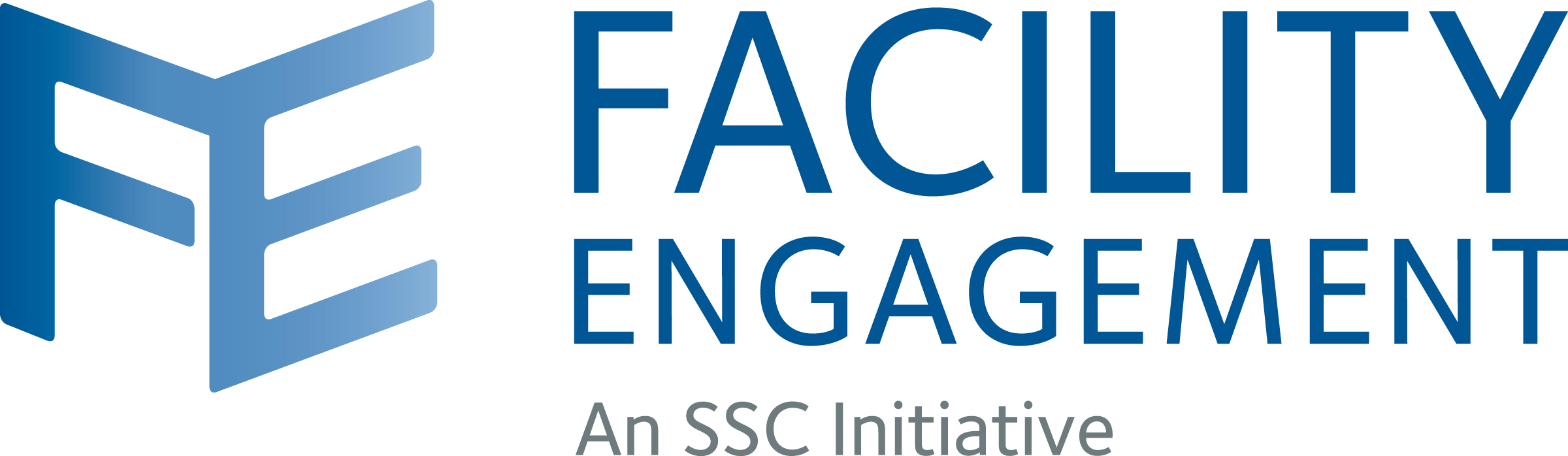 TitleT  250.000.0000 E  xxxx@facilityengagement.caNameTitleT  250.000.0000 E  xxxx@facilityengagement.caNameTitleT  250.000.0000 E  xxxx@facilityengagement.caNameTitleT  250.000.0000 E  xxxx@facilityengagement.ca   NameTitleT  250.000.0000 E  xxxx@facilityengagement.caNameTitleT  250.000.0000 E  xxxx@facilityengagement.caNameTitleT  250.000.0000 E  xxxx@facilityengagement.caNameTitleT  250.000.0000 E  xxxx@facilityengagement.caNameTitleT  250.000.0000 E  xxxx@facilityengagement.caNameTitleT  250.000.0000 E  xxxx@facilityengagement.ca